TRIGONOMETRIA.Solución: 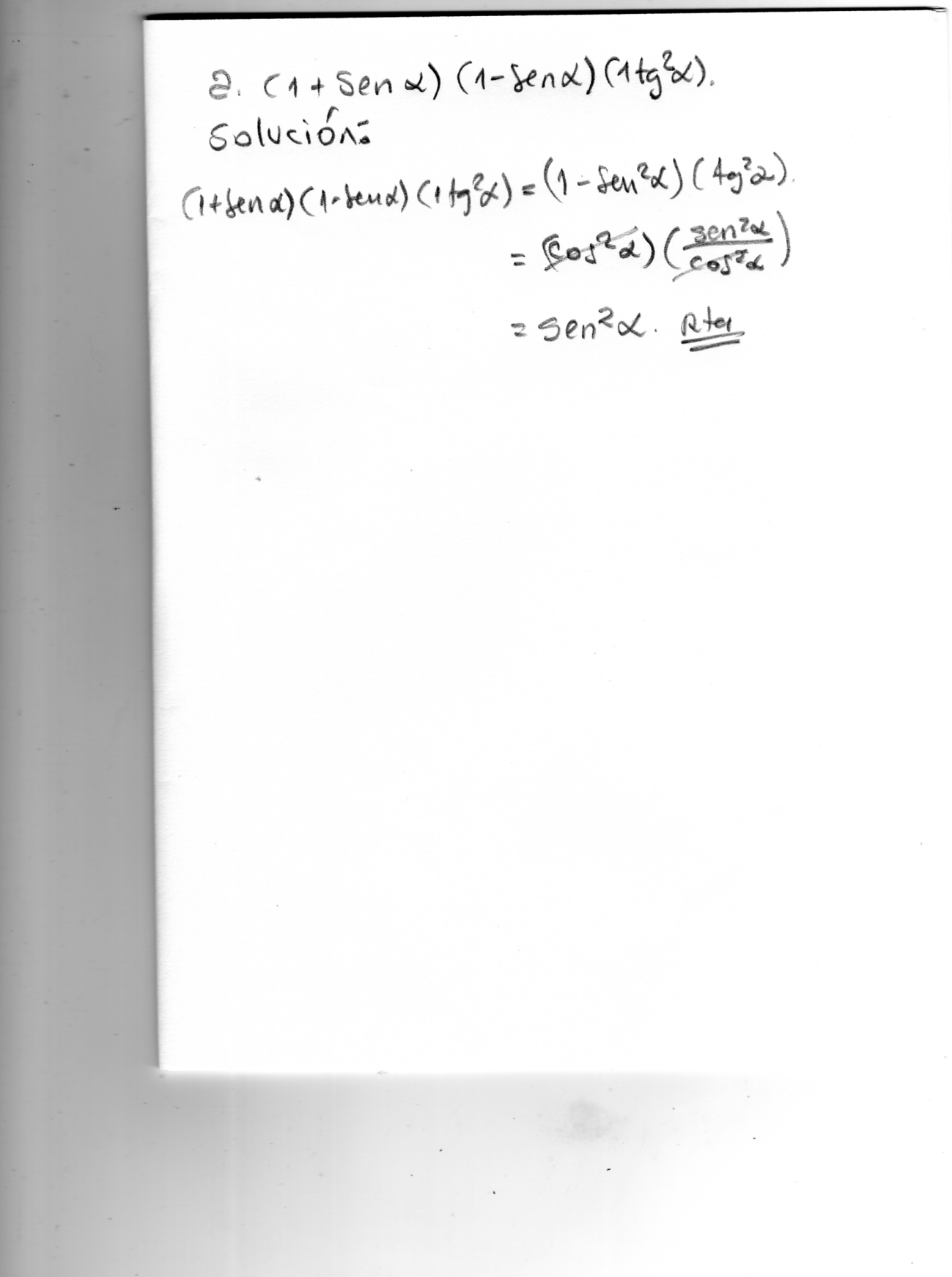 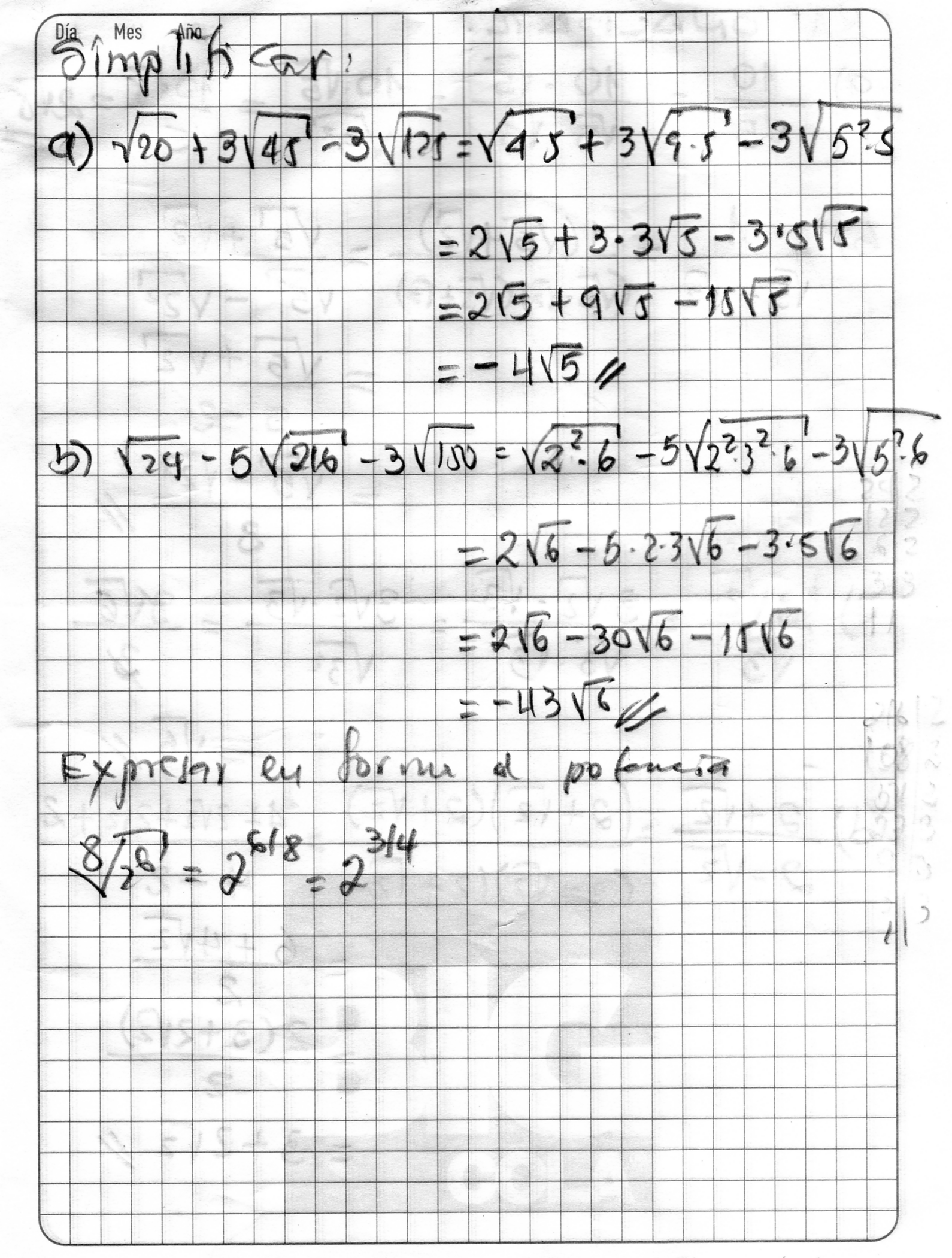 